Experiment – Kräfte an der schiefen Ebene (Normalkraft)AufbauAuf einer Waage befindet sich ein Gewicht und ein Handy. Diese sind mithilfe von Klebestreifen auf der Waage befestigt. Der Neigungswinkel der Waage wird von Hand verändert und die phyphox-App misst den Neigungswinkel. In einer Messreihe werden die jeweiligen Winkel α und das Gewicht gemessen. 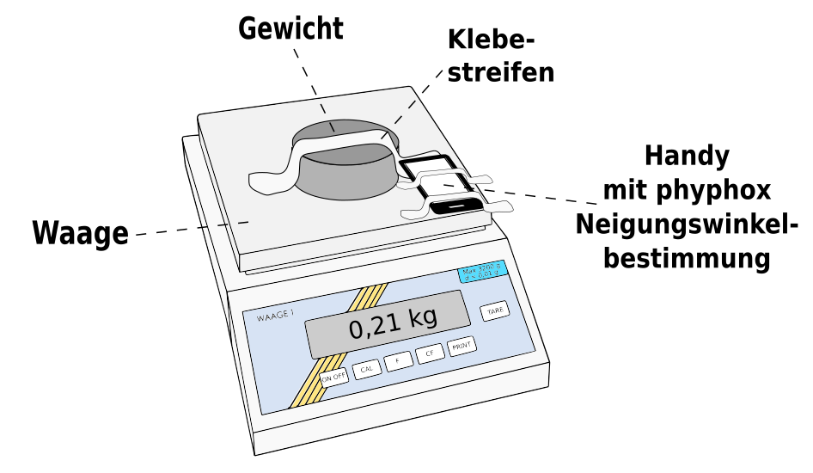 Vervollständige die folgende Tabelle: MesstabelleErgebnis__________________________________________________________________________________________________________________________________________________________________________________________________________________________________________________________________________________________________________________________________________________________________________________________________________________________________________________________________Winkel αcos αGewicht WaagemW in kgNormalkraft FN(mw ∙ 9,81 m/s2) in NFN / cos α 0 °10 °20 °30 °40 °50 °60 °70 °80 °88°